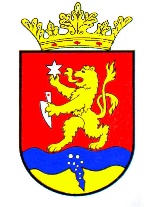   P O L G Á R M E S T E R           RÉPCELAKMeghívóRépcelak Város Önkormányzatának Képviselő-testülete 2024. február 29-én, csütörtökön 17.00 órakor ülést tart, melyre tisztelettel meghívom.Az ülés helye: Répcelaki Közös Önkormányzati Hivatal Tanácskozó teremAz 1-22. napirendi pontok anyagát csatoltan megküldöm. Répcelak, 2024. február 22.    Szabó József 	   							                polgármester          Napirend          NapirendElőadó:Répcelak város Önkormányzata 2024. évi költségvetéseSzabó József polgármesterAz önkormányzat 2023. évi költségvetéséről szóló 1/2023. (II. 24.) önkormányzati rendelet módosításaSzabó József polgármesterCivil szervezetek 2024. évi támogatásáról döntésSzabó József polgármesterBeszámoló Sárvár Térsége Többcélú Kistérségi Társulás Gyermekjóléti Szolgálatának a 2023. évi munkájárólTulok-Tóth AndreacsaládsegítőÉpítési telkek értékesítésre történő kijelöléseSzabó József polgármesterTelek eladásáról döntés a Tatay Sándor utcábanSzabó József polgármesterBérleti díjak felülvizsgálataSzabó József polgármesterRépcelaki Városüzemeltetési és Szolgáltató Nonprofit Kft. 2024. évi üzleti terveEngi KrisztiánügyvezetőRépce TV Nonprofit Kft. 2024. évi üzleti terveWinkler KrisztinaügyvezetőDöntés önkormányzati tulajdonú gazdasági társaságok ügyvezetőinek munkabérérőlSzabó József polgármesterA főállású polgármester 2024. évi szabadságának ütemezéseSzabó József polgármesterRépcelaki Művelődési Ház és Könyvtár 2024. évi szolgáltatási terveBoros András igazgatóAz önkormányzati képviselők, a bizottsági elnökök és a bizottsági tagok tiszteletdíjának megállapításáról szóló 27/2021.(XI.26.) önkormányzati rendelete módosításaSzabó József polgármesterAz alpolgármester tiszteletdíjának és költségtérítésének a megállapításaSzabó József polgármesterRépcelaki Bölcsőde és Idősek Klubja bölcsődei szakmai egységének nyári zárva tartásaSzabó József polgármesterEnergiabeszerzéssel kapcsolatos döntésSzabó József polgármesterNyugat-Dunántúli Regionális Hulladékgazdálkodási Önkormányzati Társulás által nyújtott támogatás felhasználásáról döntésSzabó József polgármesterDöntés a Vörösmarty, Petőfi, Gárdonyi utcák közvilágítás korszerűsítésére beérkezett ajánlatokrólSzabó József polgármesterTelepülésképvédelmi rendelet módosítása Szabó József polgármesterRendezési terv módosítása – beérkezett véleményekről döntésSzabó József polgármesterA sportról szóló önkormányzati rendelet módosításaSzabó József polgármesterA helyi kitüntetések és elismerő címek adományozásáról szóló önkormányzati rendelet módosításaSzabó József polgármester